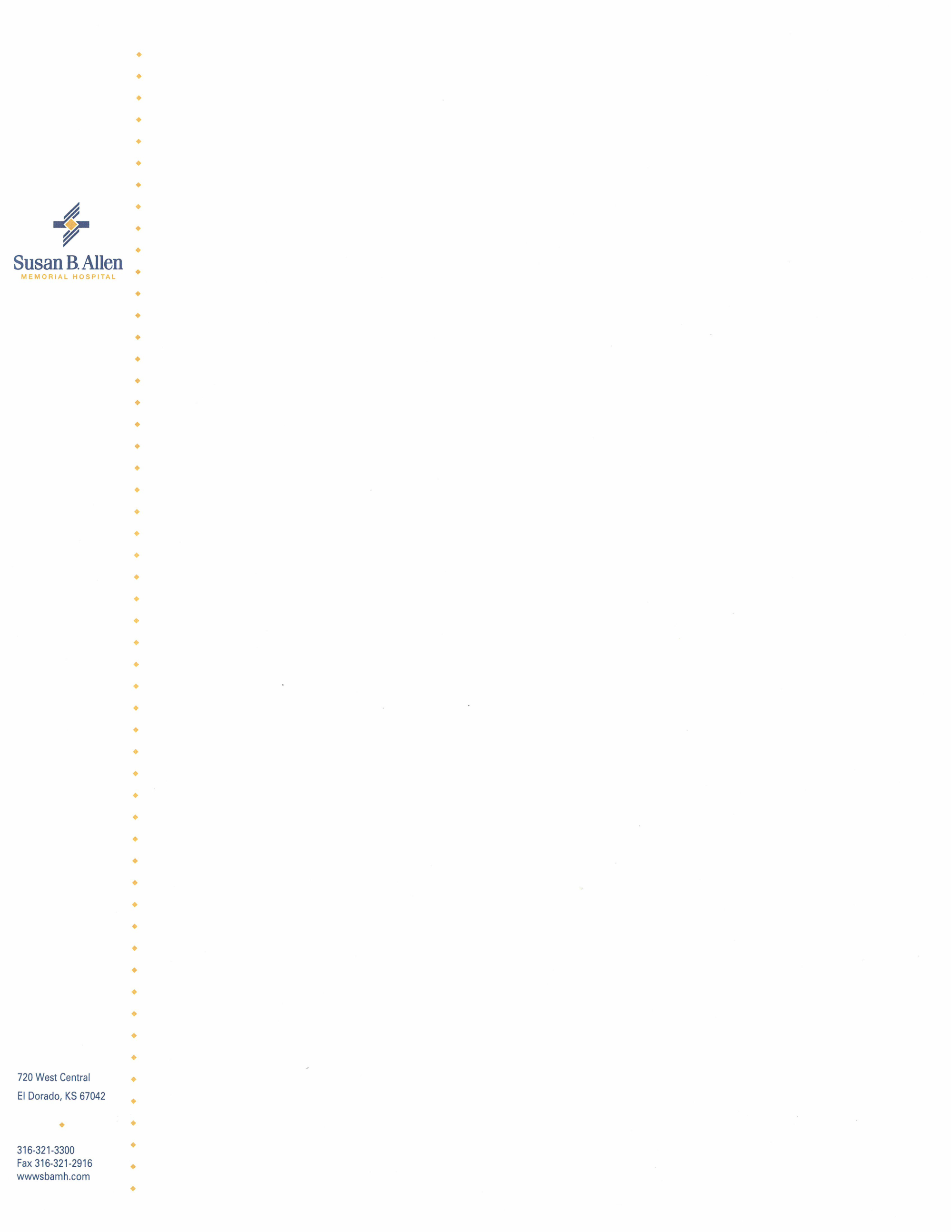 Susan B Allen Memorial HospitalSheila Hoyt – HR Manager 316-322-4578, shoyt@sbamh.orgClinical Dietitian Job Link:Clinical Dietitian Job DescriptionEssential Functions:1. Attends discharge planning - SCP Care Plan meetings.	2. Provides diet instruction to patient and family.	3. Schedules and performs diet instruction and follow-up for outpatients.	4. Performs diet consults/assessments when ordered by physician or recommended by another interdisciplinary team member.	5. Assesses needs for nutritional supplements/parenteral nutrition or responds to physician order for it.	6. Documents calorie counts.  	7. When needed, consults with the Community Services Director, the Clinical Dietitian Team, the Nutrition Services Manager and Food Service Supervisor, to plan therapeutic diets for patients.	8. Participates in patient care planning with renal team and makes recommendations based on nutritional needs of patient.	9. Documents nutritional evaluation following diet instruction for new chronic dialysis patients, new patients, and outpatients within 30 days.	10. Evaluates nutritional needs for chronic dialysis patients monthly by reviewing medical history, lab, and medications and through patient counseling.	11. Completes quarterly charting note on hemodialysis patients with review of lab, nutritional status, and need for parenteral nutrition.	12. Participates as a team member in the Cardiopulmonary Rehab Program, Adult Diabetes Education Program, Dialysis Center, and Wound Care Team.	13. Gathers and reports quality improvement data to the Community Services Director.	14. Participates in educational programs to maintain license and registration.	15. Provides community education programs as requested by community and civic organizations.	16.  Performs other duties as assigned.	Qualifications:Knowledge, Skills, and Abilities: As needed to perform other job-related activities as deemed necessary.	Education: Bachelor of Science of Dietetics and Nutrition from a fully accredited university.		Experience: At least one year of clinical experience is preferred.		Certification/Licensure: Must be Kansas Licensed, Registered Dietitian or eligible for registration.		Code Blue Training: A minimum training level of BLS is required.		Physical Demands:Requires full range of body motion.  Requires frequent lifting up to 35 lbs., frequent carrying up to 15 lbs.  Requires frequent pushing and/or pulling of objects up to 30 lbs.  Frequent bending, crouching, gripping, sitting, standing, stooping, and twisting required.  Requires occasional kneeling and walking and frequent reaching above, at, and below shoulders.  Eye-hand coordination and finger and manual dexterity are required.  Requires corrected vision and hearing to normal range.  Requires repetitive movements and operation of vibrating equipment.		Working Conditions:Requires working under stressful conditions and/or irregular hours.  Some exposure to communicable diseases and frequent exposure to hazardous chemicals is required.  Requires environmental exposure to extreme heat (stove/steamer), extreme cold (freezer), humidity, and noise.  Requires occasional outdoor exposure.